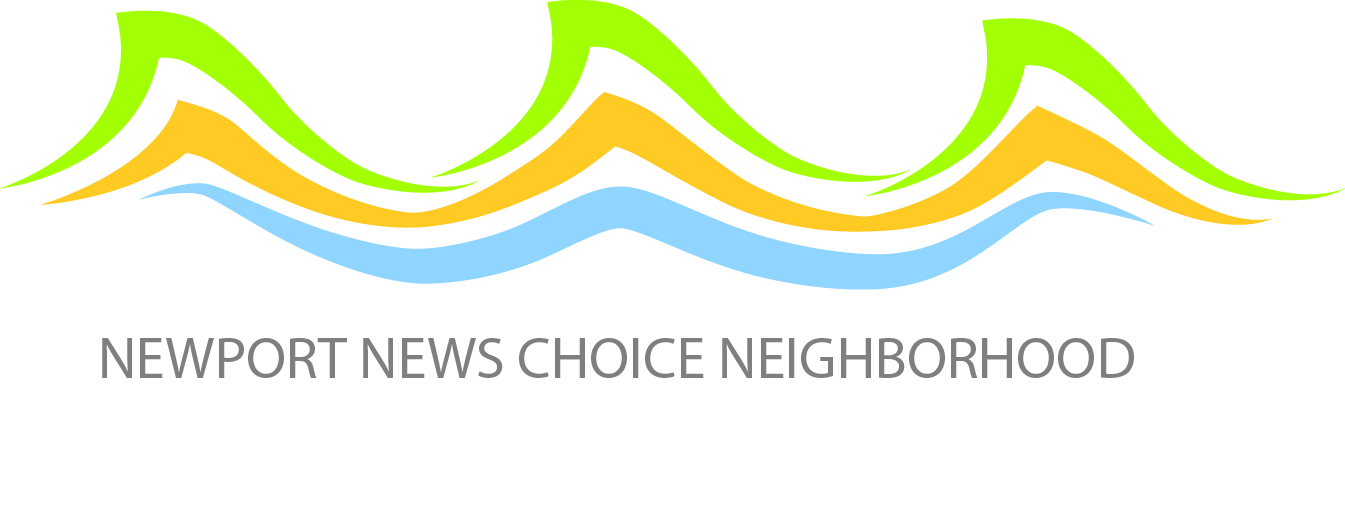 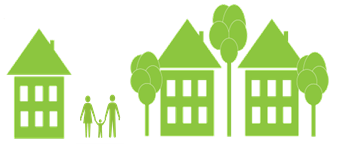 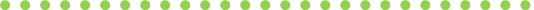 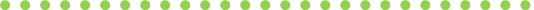 Meeting Summary forTuesday, September 19, 2017 3:00 pm to 5:00 p.m. at Family Investment Center 600-C Ridley Place, Newport News, VA 23607Committee Members Present Angel Henderson, Angela Hopkins, Sandra Powell, Angela Watford, Karen Wilds, Tricia WilsonCommittee Members Absent Ernestine Bell, Carl Burt, Melanie Crooms, Doris Davenport, Clarence Johnson, Mildred Mann, Arleen Peake, Angela Scott, Celeita Scott, Patricia Taylor, Teunsha Vick, Nikisha WhiteOthers Present Woo Kim, WRT (via skype), Stacey Blankin, WRT (via skype), William Wellington, WRT (via skype), Steve Hagwood, NNRHA 1.0	Welcome   Ms. Hopkins welcomed attendees and provided the following summary of the meeting agenda. The task force will discuss the following:Proposed Housing PlanProposed Housing Program MixVisual Preference Survey CNI Updates2.0	CNI UpdatesMs. Hopkins announced a Community Workshop will be held on Thursday, September 28, 2017 from 6:00 PM to 8:00PM at the Marshall Early Learning Center (734 24th Street). Light refreshments will be provided and transportation is available for residents of Ridley Place, Lassiter Courts and Marshall Courts. It was stressed that everyone is encouraged to participate.  3.0	Proposed Housing PlanMr. Kim provided information that was presented at the Pre-Proposal Meeting held on September 14, 2017 for interested developers in the Marshall-Ridley Choice Neighborhood (CN). The information covered housing goals, housing needs assessment findings, and housing plan program overview. The following is a summary of key points.Housing GoalsProvide diverse housing types for a diverse communityIntegrate various housing types in an indistinguishable mannerProvide affordable housing citywide in an equitable manner (distribution of affordable housing, based on where the residents want to live)Increase homeownership rate in the neighborhoodAddress blightFostering communityHousing Needs Assessment FindingsAffordability is a major factor for determining resident’s current living location15% of residents would live in Denbigh; 7% would live uptown; 6% would live downtown; and 4% would live midtownMajority of Ridley Place and neighborhood survey respondents feel that there is a need for new affordable housingResidents identified affording repairs and upkeep, paying the rent/mortgage/taxes and utilities as difficulties in maintaining a homeWith respect to housing diversity:96% of Ridley Place survey respondents reported household income of less than $20K21% of Ridley Place survey respondents live with someone 55 or over32% of Ridley Place survey respondents live with someone with a disabilityBarriers to homeownership include unstable employment, unable to afford down payment and need credit repair/financial counselingMore than half of the Ridley Place survey respondents have lived in Ridley for less than 5 years56% of Ridley Place residents would return to Ridley Place34% of Ridley Place survey respondents would like to remain in current home as they ageProposed Housing Plan Program OverviewMajor components of the plan: Inside Marshall-Ridley CNOn-site (Ridley Place site)Off-site (Jefferson Avenue corridor; homeownership) Outside Marshall-Ridley CNDowntown Total program includes a total of 520 units and up to 45,250 square feet of non-residential spaceKey elements of the program:Ridley Place SiteKeeping the Family Investment Center (FIC) as a community resourceCreating a green spine down the center of the Ridley Place site which allow for the construction of a new street that would connect to Bates Drive; ultimately providing connection from the development to King-Lincoln Park and the waterfrontThe plan is designed so that streets could be continued to Jefferson Avenue in the futureThe plan follows the historic traditional grid street pattern of the larger Southeast Community Design allows for the reintroduction of alleyways to the community Buildings south of 16th Street (Neighborhood Zone) are low densityOpportunity for homeownership facing the green spine as well as along Ivy AvenueAllows for duplex unitsMaintains the character of Ivy Avenue with opportunity for low density residential units along Ivy Avenue Provides green space along 18th Street across from the House of PrayerProvides new intersection with new street located between 18th and 16th StreetsJefferson Avenue CorridorCharacter of Jefferson Avenue is different from Ivy Avenue Jefferson Avenue can support high density and mixed use opportunities 28th Street becomes the connection to the housing outside of the CNHomeownershipArea bounded by Ivy, Madison, and Marshall Avenues between 16th Street and Hampton Avenue20 scattered homeownership sitesSites are strategically located in areas of blight and distressDowntown (Outside CN)Two sites: 1) 28th Street between West & Washington Avenues 2) frontage along Washington Avenue between 28th & 29th StreetsSite not far from CN; has low poverty; and no concentration of minority population Site still provides residents with the connection to the CN via 28th StreetOpportunity to aggregate more housing downtown 	Proposed Housing Program MixHousing mix for the major components of the housing program:Ridley Place SiteReduction in density on site to 219 units from the current 259 units20 homeownership units on Ridley Place siteUp to 10,050 square feet of ground-floor, non-residential space along Jefferson Avenue in mixed-use, multi-family buildingsJefferson Avenue Corridor90 rental units (multi-family & duplex)35,200 square feet of ground-floor, non-residential space in mixed-use, multi-family buildingsDowntown (Outside CN)105 rental units86 of the 105 units are tenant based vouchersHomeownership20 units (scattered sites)5.0	Visual Preference SurveyTask force reviewed and discussed what information should be included as part of the visual preference survey that will be given during the Community Workshop on September 28, 2017. The survey will include images of architecture, green design, active recreation, passive recreation, and non-residential buildings.6.0	Next Steps/QuestionsNext Steps:Determine what will be the first phase of project (It was suggested that it could be the area south of 16th Street which accounts for 82 units) Contact HUD for further clarification regarding tenant protection vouchers (WRT)NNRHA to verify all property located in Downtown is under Housing Authority control The meeting adjourned at 5:30 p.m.